ПЛАНпо устранению недостатков, выявленных в ходенезависимой оценки качества условий осуществления образовательной деятельностиМБОУ Белоберезковская СОШ №1  (наименование организации)на 2022-2023 годы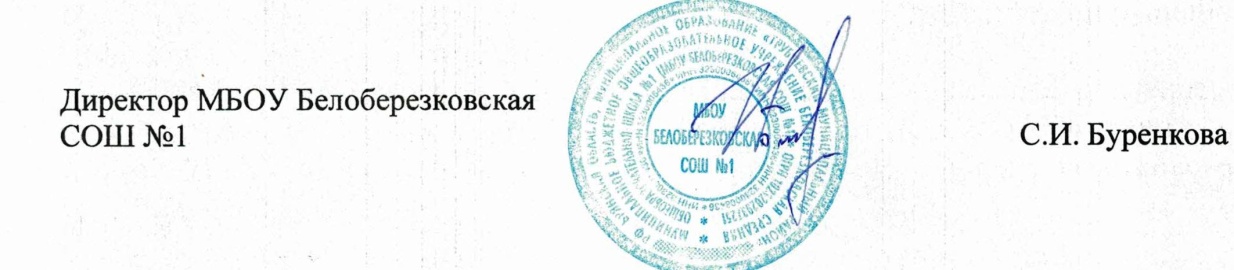 Недостатки, выявленные в ходе независимой оценки качества условий осуществления образовательной деятельностиНаименование мероприятия по устранению недостатков, выявленных в ходе независимой оценки качества условий осуществления образовательной деятельностиПлановый срок реализации мероприятияОтветственный исполнитель (с указанием фамилии, имени, отчества и должности)Сведения о ходе реализации мероприятия Сведения о ходе реализации мероприятия Недостатки, выявленные в ходе независимой оценки качества условий осуществления образовательной деятельностиНаименование мероприятия по устранению недостатков, выявленных в ходе независимой оценки качества условий осуществления образовательной деятельностиПлановый срок реализации мероприятияОтветственный исполнитель (с указанием фамилии, имени, отчества и должности)реализованные меры по устранению выявленных недостатковфактический срок реализацииI. Открытость и доступность информации об организации, осуществляющей образовательную деятельность I. Открытость и доступность информации об организации, осуществляющей образовательную деятельность I. Открытость и доступность информации об организации, осуществляющей образовательную деятельность I. Открытость и доступность информации об организации, осуществляющей образовательную деятельность I. Открытость и доступность информации об организации, осуществляющей образовательную деятельность I. Открытость и доступность информации об организации, осуществляющей образовательную деятельность Не вся информация, размещенная на официальном сайте, соответствует ее содержанию и порядку (форме), установленным нормативными правовыми актамиОсуществить размещение на официальном сайте школы  необходимые нормативно-правовые акты в соответствии с законодательством РФв течение месяцаКрещик С.А. - учитель информатики, ответственный за ведение сайтаВнесены недостающие сведения, установленные нормативными правовыми актами1-е полугодие 2022 г.Не вся информация, размещенная на официальном сайте, соответствует ее содержанию и порядку (форме), установленным нормативными правовыми актамиОсуществить информационно-разъяснительную работу с населением о проведении независимой оценки качества оказания услуг на общешкольных офлайн и онлайн родительских собранияхВ течение годаПехенько  Л.Н. – зам директора по УВРПроведена  информационно-разъяснительная работы с населением о проведении независимой оценки качества оказания услуг на общешкольных офлайн и онлайн родительских собраниях1-е полугодие 2022 г.Не вся информация, размещенная на официальном сайте, соответствует ее содержанию и порядку (форме), установленным нормативными правовыми актамиНа сайте школы разместить баннер «Есть предложения по организации учебного процесса или знаете как сделать школу лучше?» для контроля эффективности обратной связив течение месяцаКрещик С.А. - учитель информатики, ответственный за ведение сайтаНа сайте школы размещен баннер «Есть предложения по организации учебного процесса или знаете как сделать школу лучше?» для контроля эффективности обратной связи1-е полугодие 2022 г.II. Комфортность условий, в которых осуществляется образовательная деятельность II. Комфортность условий, в которых осуществляется образовательная деятельность II. Комфортность условий, в которых осуществляется образовательная деятельность II. Комфортность условий, в которых осуществляется образовательная деятельность II. Комфортность условий, в которых осуществляется образовательная деятельность II. Комфортность условий, в которых осуществляется образовательная деятельность Не полностью реализуются возможности организации по повышению комфортности условий оказания услуг(наличие комфортной зоны отдыха (ожидания) оборудованной соответствующей мебелью)Дооснастить помещения комфортными местами для ожидания в коридоре, обеспечить соответствующей мебелью1-е полугодие 2022г.Науменко Т.В.,зам. директора по АХРПроведено оснащение помещений комфортными местами для ожидания в коридоре.1-е полугодие 2022 г.Не полностью реализуются возможности организации по повышению комфортности условий оказания услуг(наличие и понятность навигации внутри организации)Дооснастить помещение образовательной организации навигационными планами.1-е полугодие 2022 г.Науменко Т.В.,зам. директора по АХРИзготовлены и размещены навигационные планы  для удобства посетителей.1-е полугодие 2022 г.Не полностью реализуются возможности организации по повышению комфортности условий оказания услуг(наличие и доступность питьевой воды)Обеспечить доступность питьевой воды.Март 2022г.Науменко Т.В.,зам. директора по АХРОбеспечена доступность питьевой воды.1-е полугодие 2022г.Не полностью реализуются возможности организации по повышению комфортности условий оказания услуг (наличие и доступность санитарно-гигиенических помещений) Обеспечить  доступность санитарно-гигиенических помещений   для посетителей.1-е полугодие 2022 г.Науменко Т.В.,зам. директора по АХРОбеспечена доступность гигиенических  помещений   для посетителей.1-е полугодие 2022г.Не полностью реализуются возможности организации по повышению комфортности условий оказания услуг (санитарное состояние  помещений организации)Провести санитарно-гигиенические, профилактические и оздоровительные мероприятия, обучения и воспитания в сфере здоровья  участников образовательных отношений.1-е полугодие 2022 г.Самоденко А.М., зам. директора по УВРРазработан план мероприятий по проведению санитарно-гигиенических, профилактических и оздоровительных мероприятий, обучения и воспитания в сфере здоровья  участников образовательных отношений.1-е полугодие 2022г.Не полностью реализуются возможности организации по повышению комфортности условий оказания услуг (транспортная доступность: возможность доехать до организации на общественном транспорте, наличие парковки)Не полностью реализуются возможности организации по повышению комфортности условий оказания услуг (транспортная доступность: возможность доехать до организации на общественном транспорте, наличие парковки)Организовать места парковки транспорта и  обозначить  их  парковочными знаками.В течение месяцаНауменко Т.В.,зам. директора по АХРРазмещены парковочные знаки  на территории образовательной организации.1-е полугодие 2022г.III. Доступность услуг для инвалидовIII. Доступность услуг для инвалидовIII. Доступность услуг для инвалидовIII. Доступность услуг для инвалидовIII. Доступность услуг для инвалидовIII. Доступность услуг для инвалидовОбеспечены не все необходимые условия доступности услугдля инвалидовОбеспечены не все необходимые условия доступности услугдля инвалидовДооборудовать помещения организации и прилегающей к ней территории с учетом доступности для инвалидов, дооснастить помещения комфортными местами для ожидания в коридоре. Июнь 2022 г.Науменко Т.В.,зам. директора по АХРОборудованы помещения организации и прилегающей к ней территории с учетом доступности для инвалидов.1-е полугодие 2022 г.IV. Доброжелательность, вежливость работников организации IV. Доброжелательность, вежливость работников организации IV. Доброжелательность, вежливость работников организации IV. Доброжелательность, вежливость работников организации IV. Доброжелательность, вежливость работников организации IV. Доброжелательность, вежливость работников организации IV. Доброжелательность, вежливость работников организации Не изучается  оценка получателей услуг по критерию доброжелательности  и вежливости работниковНе изучается  оценка получателей услуг по критерию доброжелательности  и вежливости работниковПроведение мониторингов  и опросов получателей услуг по критерию доброжелательности и вежливости работников.1-е полугодие 2022г.Пехенько  Л.Н.,  зам директора по УВР, Балкарова О.И., зам. директора по УВРПроведен мониторинг  и опрос получателей услуг  по критерии доброжелательности и вежливости работников, проведены родительские собрания с включением в тематику вопросов независимой оценки качества образования и качества образовательных услуг.1-е полугодие 2022 г.V. Удовлетворенность условиями оказания услугV. Удовлетворенность условиями оказания услугV. Удовлетворенность условиями оказания услугV. Удовлетворенность условиями оказания услугV. Удовлетворенность условиями оказания услугV. Удовлетворенность условиями оказания услугV. Удовлетворенность условиями оказания услугНе изучается мнение получателей удовлетворенностью качеством условий оказания услугНе изучается мнение получателей удовлетворенностью качеством условий оказания услугПроведение  родительских собраний, дней открытых дверей, мероприятий, повышающих имидж образовательной организации,  проведение мониторинга  по изучению  мнения  получателей удовлетворенностью качеством условий оказания услуг.1-е полугодие 2022г.Буренкова С.И., директор, Пехенько Л.Н., зам. директора по УВРПроведены  дни открытых дверей.Осуществлено участие в конкурсах и других  мероприятиях, повышающих имидж ОО.Проведен мониторинг  по изучению  мнения  получателей  удовлетворенностью качеством условий оказания услуг.1-е полугодие 2022г.